Table 6.2.1.2 Requirements for accepted development - Higher order, District, Local or Specialised centre precinctsRequirements for accepted developmentRequirements for accepted developmentE ComplianceYesNoCouncil confirmationGeneral requirementsGeneral requirementsGeneral requirementsGeneral requirementsExtensions to existing buildingsExtensions to existing buildingsRAD1Extensions to an existing building do not exceed 80m2 GFA on-site. Active frontageActive frontageRAD2Where involving an extension (building work) in front of the main building line:a minimum of 50% of the front facade of the extension to the building is made up of windows or glazing between a height of 1m and 2m; the minimum area of window or glazing remains uncovered (e.g. is transparent and not covered by screens, curtains, furniture, internal fixtures, objects or the like) and free of signage. Figure - Glazing  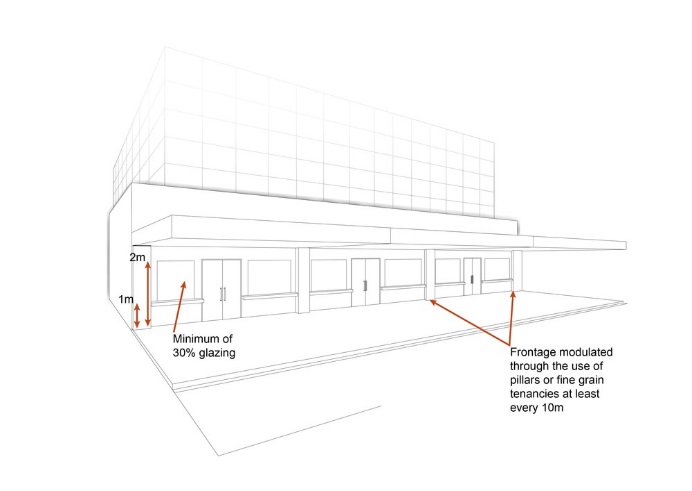 Building heightBuilding heightRAD3Where involving an extension (building work), building height of the extension does not exceed the maximum height identified on Overlay map - Building heights. Car parkingCar parkingRAD4Development does not result in a reduction in the number or standard of car parking spaces provided on the site except where a reduction is required for the provision of cycle parking. RAD5Where additional car parking spaces are provided they are not located between the frontage and the main building line.WasteWasteRAD6Where involving an extension (building work) and new waste management arrangements on site or changes to the existing waste management arrangements on site, all bins and bin storage areas are provided, designed and managed in accordance with Planning scheme policy – Waste. LandscapingLandscapingRAD7Development does not result in a reduction in the area (m2) or standard of established landscaping on-site. LightingLightingRAD8Any new or changes to existing artificial lighting is directed and shielded in such a manner as not to exceed the recommended maximum values of light technical parameters for the control of obtrusive light given in Table 2.1 of the Australian Standard AS 4282 (1997) Control of Obtrusive Effects of Outdoor Lighting. Clearing of habitat trees where not located in the Environmental areas overlay mapClearing of habitat trees where not located in the Environmental areas overlay mapRAD9Development does not result in the damaging, destroyed or clearing of a habitat tree. This does not apply to:Clearing of a habitat tree located within an approved development footprint;Clearing of a habitat tree within 10m from a lawfully established building reasonably necessary for emergency access or immediately required in response to an accident or emergency; Clearing of a habitat tree reasonably necessary to remove or reduce the risk vegetation poses to serious personal injury or damage to infrastructure; Clearing of a habitat tree reasonably necessary to construct and maintain a property boundary fence and not exceed 4m in width either side of the fence where in the Rural , Rural residential and Environmental management and conservation zones.  In any other zone, clearing is not to exceed 2m in width either side of the fence; Clearing of a habitat tree reasonably necessary for the purpose of maintenance or works within a registered easement for public infrastructure or drainage purposes; Clearing of a habitat tree in accordance with a bushfire management plan prepared by a suitably qualified person, submitted to and accepted by Council; Clearing of a habitat tree associated with removal of recognised weed species, maintaining existing open pastures and cropping land, windbreaks, lawns or created gardens; Native forest practice where accepted development under Part 1, 1.7.7 Accepted development.Works requirementsWorks requirementsWorks requirementsWorks requirementsUtilitiesUtilitiesRAD10Where available, the development is connected to:an existing reticulated electricity supply;telecommunications and broadband;reticulated sewerage;reticulated water;sealed and dedicated road.AccessAccessRAD11Any new or changes to existing site access and driveways are designed and located in accordance with:Where for a Council-controlled road, AS/NZS2890.1 section 3; orWhere for a State-Controlled road, the Safe Intersection Sight Distance requirements in AustRoads and the appropriate IPWEAQ standard drawings, or a copy of a Transport Infrastructure Act 1994, section 62 approval. RAD12Any new or changes to existing internal driveways and access ways are designed and constructed in accordance with AS/NZS2890.1 Parking Facilities – Off street car parking and the relevant standards in Planning scheme policy - Integrated design. StormwaterStormwaterRAD13Any new or changes to existing stormwater run-off from the site is conveyed to a point of lawful discharge without causing nuisance or annoyance to any person, property or premises in accordance with Planning scheme policy – Integrated design. RAD14Development incorporates a minimum of 2% of the site area constructed as a bioretention system in accordance with Planning scheme policy – Integrated design if the development: is for urban purposes only;involves a land area greater than 2500m2; will result in 6 or more dwellings; 
OR 
will result in an impervious area greater than 25% of the net developable area. Site works and construction managementSite works and construction managementRAD15The site and any existing structures are to be maintained in a tidy and safe condition.RAD16Site construction works incorporate temporary stormwater run-off, erosion and sediment controls and trash traps designed in accordance with the Urban Stormwater Quality Planning Guidelines, Planning scheme policy - Stormwater management and Planning scheme policy - Integrated design. RAD17Construction traffic including contractor car parking is controlled in accordance with a traffic management plan, prepared in accordance with the Manual of Uniform Traffic Control Devices (MUTCD) to ensure all traffic movements to and from the site are safe. RAD18All native vegetation to be retained on-site is temporarily fenced or protected prior to and during development works.RAD19Any damage to Council land or infrastructure is repaired or replaced with the same materials, prior to plan sealing, or final building classification. RAD20Any material dropped, deposited or spilled on the road(s) as a result of construction processes associated with the site are to be cleaned at all times. EarthworksEarthworksRAD21The site is prepared and the fill placed on-site in accordance with Australian Standard AS3798.RAD22The total of all cut and fill on-site does not exceed 900mm in height.Figure - Cut and fill  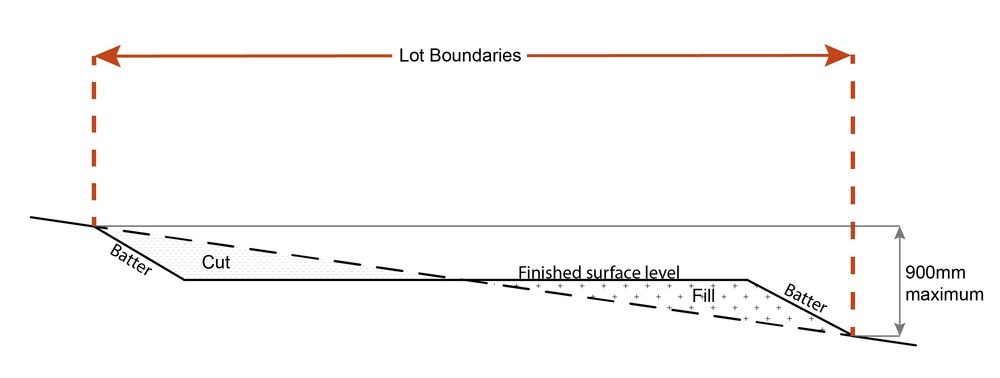 RAD23Filling or excavation does not result in:a reduction in cover over any Council or public sector entity infrastructure to less than 600mm;an increase in finished surface grade over, or within 1.5m on each side of, the Council or public sector entity infrastructure above that which existed prior to the filling or excavation works being undertaken. Fire servicesFire servicesFire servicesFire servicesRAD24External fire hydrant facilities are provided on site to the standard prescribed under the relevant parts of Australian Standard AS 2419.1 (2005) – Fire Hydrant Installations. RAD25A continuous path of travel having the following characteristics is provided between the vehicle access point to the site and each external fire hydrant and hydrant booster point on the land: an unobstructed width of no less than 3.5m;an unobstructed height of no less than 4.8m;constructed to be readily traversed by a 17 tonne HRV fire brigade pumping appliance;an area for a fire brigade pumping appliance to stand within 20m of each fire hydrant and 8m of each hydrant booster point.RAD26On-site fire hydrant facilities are maintained in effective operating order in a manner prescribed in Australian Standard AS1851 (2012) – Routine service of fire protection systems and equipment. RAD27For development that contains on-site fire hydrants external to buildings:those external hydrants can be seen from the vehicular entry point to the site; ora sign identifying the following is provided at the vehicular entry point to the site: the overall layout of the development (to scale);internal road names (where used);all communal facilities (where provided);the reception area and on-site manager’s office (where provided);external hydrants and hydrant booster points;physical constraints within the internal roadway system which would restrict access by fire fighting appliances to external hydrants and hydrant booster points. RAD28For development that contains on-site fire hydrants external to buildings, those hydrants are identified by way of marker posts and raised reflective pavements markers in the manner prescribed in the technical note Fire hydrant indication system produced by the Queensland Department of Transport and Main Roads. Use specific requirementsUse specific requirementsUse specific requirementsUse specific requirementsResidential uses (Dwelling units(23) and Caretaker's accommodation(10))Residential uses (Dwelling units(23) and Caretaker's accommodation(10))RAD29The dwelling is provided with a separate pedestrian entrance to that of the non-residential use on-site.RAD30Dwellings are located behind or above the non-residential use on-site.RAD31Dwellings are provided with a private open space area that:is directly accessible from a living area within the dwelling;is screened for privacy;ground level dwellings include a minimum private open spaces area of 16m2 with a minimum dimension of 4m that is not located in front of the main building line; or
above ground level dwellings include a minimum private open space area of 8m2 with a minimum dimension of 2.5m. RAD32The street number is clearly displayed at the entrance to the dwelling, and at the front of the site to enable identification by emergency services(25). Home based business (35)Home based business (35)RAD33A maximum of 1 employee (not a resident) OR 2 customers OR customers from within 1 Small rigid vehicle (SRV) or smaller are permitted on the site at any one time. RAD34The Home based business(35) occupies an area of the existing dwelling or on-site structure not greater than 40m2 gross floor area. Telecommunications facility(81)Telecommunications facility(81)Telecommunications facility(81)Telecommunications facility(81)RAD35A minimum of 45m2 is available at ground level to allow for additional equipment shelters and associated structures for the purpose of co-locating on the proposed facility. RAD36The development results in no net reduction in the minimum quantity and standard of landscaping, private or communal open space or car parking spaces required under the planning scheme or under an existing development approval. RAD37Equipment shelters and associated structures are located:directly beside the existing equipment shelter and associated structures;behind the main building line;further away from the frontage than the existing equipment shelter and associated structures;a minimum of 10m from side and rear boundaries, except where in the Industry and Extractive industry zones, the minimum side and rear setback is 3m. RAD38Equipment shelters and other associated structures are either the same type of colour or material to match the surrounding locality. RAD39The facility is enclosed by security fencing or by other means to ensure public access is prohibited.RAD40A minimum 3m wide strip of dense planting is provided around the perimeter of the fenced area, between the development and street frontage and adjoining uses.  RAD41All equipment comprising the telecommunications facility(81) which produces audible or non-audible sound is housed within a fully enclosed building incorporating sound control measures sufficient to ensure no noise from this equipment can be heard, or felt at the site boundary. Values and constraints requirementsValues and constraints requirementsValues and constraints requirementsValues and constraints requirementsAcid sulfate soils - (refer Overlay map - Acid sulfate soils to determine if the following requirements apply)Acid sulfate soils - (refer Overlay map - Acid sulfate soils to determine if the following requirements apply)Acid sulfate soils - (refer Overlay map - Acid sulfate soils to determine if the following requirements apply)Acid sulfate soils - (refer Overlay map - Acid sulfate soils to determine if the following requirements apply)RAD42Development does not involve:excavation or otherwise removing of more than 100m3 of soil or sediment where below 5m Australian Height Datum AHD, or filling of land of more than 500m3 of material with an average depth of 0.5m or greater where below the 5m AHD.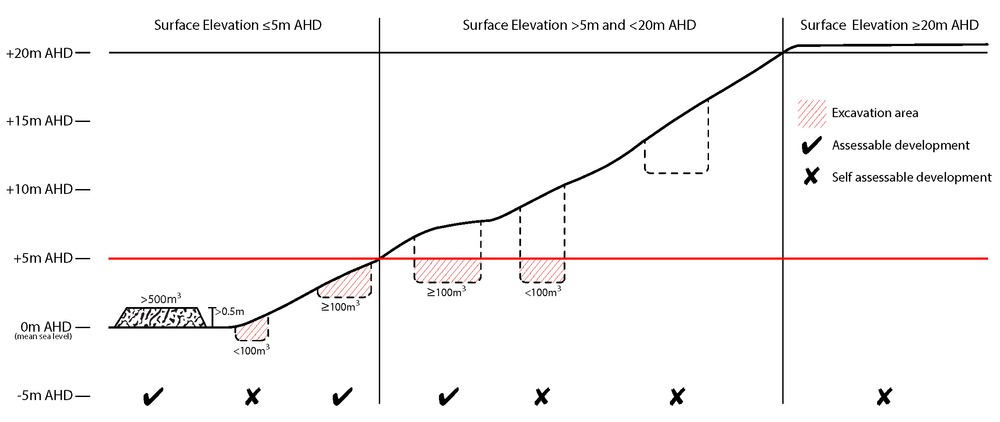 Environmental areas (refer Overlay map - Environmental areas to determine if the following requirements apply)Environmental areas (refer Overlay map - Environmental areas to determine if the following requirements apply)Environmental areas (refer Overlay map - Environmental areas to determine if the following requirements apply)Environmental areas (refer Overlay map - Environmental areas to determine if the following requirements apply)RAD43Where no suitable land cleared of native vegetation exists, clearing of native vegetation in a High Value Area or Value Area is for the purpose of a new dwelling house(22) or extension to an existing dwelling house(22) only on lots less than 750m2. RAD44No clearing of native vegetation is to occur within the Value Offset Area MLES - Waterway buffer or  Value Offset Area MLES - Wetland buffer. This does not apply to the following:Clearing of native vegetation located within an approved development footprint;Clearing of native vegetation within 10m from a lawfully established building reasonably necessary for emergency access or immediately required in response to an accident or emergency; Clearing of native vegetation reasonably necessary to remove or reduce the risk vegetation poses to serious personal injury or damage to infrastructure; Clearing of native vegetation reasonably necessary to construct and maintain a property boundary fence and not exceed 4m in width either side of the fence where in the Rural, Rural residential and Environmental management and conservation zones.  In any other zone, clearing is not to exceed 2m in width either side of the fence; Clearing of native vegetation reasonably necessary for the purpose of maintenance or works within a registered easement for public infrastructure or drainage purposes; Clearing of native vegetation in accordance with a bushfire management plan prepared by a suitably qualified person, submitted to and accepted by Council; Clearing of native vegetation associated with removal of recognised weed species, maintaining existing open pastures and cropping land, windbreaks, lawns or created gardens; Grazing of native pasture by stock;Native forest practice where accepted development under Part 1, 1.7.7 Accepted development.Extractive resources separation area (refer Overlay map - Extractive resources (separation area) to determine if the following requirements apply)Extractive resources separation area (refer Overlay map - Extractive resources (separation area) to determine if the following requirements apply)Extractive resources separation area (refer Overlay map - Extractive resources (separation area) to determine if the following requirements apply)Extractive resources separation area (refer Overlay map - Extractive resources (separation area) to determine if the following requirements apply)RAD45Development does not result in more than one dwelling house(22) per lot within separation areas. RAD46Development within the separation area does not include the following uses:caretaker's accommodation(10); community residence(16); dual occupancy(21); dwelling unit(23); hospital(36); rooming accommodation(69); multiple dwelling(49); non-resident workforce accommodation(52); relocatable home park(62); residential care facility(65); resort complex(66); retirement facility(67); rural workers’ accommodation(71); short-term accommodation(77); tourist park(84). RAD47All habitable rooms within the separation area are:acoustically insulated to achieve the noise levels listed in Schedule 1 Acoustic Quality Objectives, Environmental Protection (Noise) Policy 2008; provided with mechanical ventilation.RAD48Private open space areas are separated from the resource processing area by buildings or a 1.8m high solid structure.Extractive resources transport routes (refer Overlay map - Extractive resources (transport route and buffer) to determine if the following requirements apply)Extractive resources transport routes (refer Overlay map - Extractive resources (transport route and buffer) to determine if the following requirements apply)Extractive resources transport routes (refer Overlay map - Extractive resources (transport route and buffer) to determine if the following requirements apply)Extractive resources transport routes (refer Overlay map - Extractive resources (transport route and buffer) to determine if the following requirements apply)RAD49The following uses are not located within the 100m wide transport route buffer:Caretaker’s accommodation(10), except where located in the Extractive industry zone; Community residence(16); Dual occupancy(21); Dwelling house;(22)Dwelling unit(23); Hospital(36); Rooming accommodation(69); Multiple dwelling(49); Non-resident workforce accommodation(52); Relocatable home park(62); Residential care facility(65); Resort complex(66); Retirement facility(67); Rural workers’ accommodation(71); Short-term accommodation(77); Tourist park(84). RAD50Except for an existing vacant lot, development does not create a new vehicle access point onto an Extractive resources transport route. RAD51A vehicle access point is located, designed and constructed in accordance with Planning scheme policy - Integrated design.Heritage and landscape character (refer Overlay map - Heritage and landscape character to determine if the following requirements apply)Heritage and landscape character (refer Overlay map - Heritage and landscape character to determine if the following requirements apply)Heritage and landscape character (refer Overlay map - Heritage and landscape character to determine if the following requirements apply)Heritage and landscape character (refer Overlay map - Heritage and landscape character to determine if the following requirements apply)RAD52Development is for the preservation, maintenance, repair and restoration of the site, object or building.This does not apply to Listed item 99, in Schedule 1 - List of sites, objects and buildings of significant historical and cultural value of Planning scheme policy - Heritage and landscape character. RAD53A cultural heritage conservation management plan is prepared in accordance with Planning scheme policy – Heritage and landscape character and submitted to Council prior to the commencement of any preservation, maintenance, repair and restoration works.  Any preservation, maintenance, repair and restoration works are in accordance with the Council approved cultural heritage conservation management plan. This does not apply to Listed item 99 in Schedule 1 - List of sites, objects and buildings of significant historical and cultural value of Planning scheme policy - Heritage and landscape character. RAD54Development does not result in the removal of or damage to any significant tree identified on Overlay map – Heritage and landscape character and listed in Appendix 2 of Planning scheme policy – Heritage and landscape character. RAD55The following development does not occur within 20m of the base of any significant tree, identified on Overlay map – Heritage and landscape character and listed in Appendix 2 of Planning scheme policy – Heritage and landscape character: construction of any building;laying of overhead or underground services;any sealing, paving, soil compaction;any alteration of more than 75mm to the ground level prior to work commencing.RAD56Pruning of a significant tree occurs in accordance with Australian Standard AS 4373-2007 - Pruning of Amenity Trees.Infrastructure buffers (refer Overlay map - Infrastructure buffers to determine if the following requirements apply)Infrastructure buffers (refer Overlay map - Infrastructure buffers to determine if the following requirements apply)Infrastructure buffers (refer Overlay map - Infrastructure buffers to determine if the following requirements apply)Infrastructure buffers (refer Overlay map - Infrastructure buffers to determine if the following requirements apply)RAD57Development does not include the following uses within a Wastewater treatment site buffer:Caretaker’s accommodation(10); Community residence(16); Dual occupancy(21); Dwelling house;(22)Dwelling unit(23); Hospital(36); Rooming accommodation(69); Multiple dwelling(49); Non-resident workforce accommodation(52); Relocatable home park(62); Residential care facility(65); Resort complex(66); Retirement facility(67); Rural workers’ accommodation(71); Short-term accommodation(77); Tourist park(84). RAD58Development does not involve the construction of any buildings or structures within a Bulk water supply infrastructure buffer.RAD59Development involving a major hazard facility or an Environmentally Relevant Activity (ERA) is setback 30m from a Bulk water supply infrastructure buffer. RAD60All habitable rooms located within an Electricity supply substation buffer are:located a minimum of 10m from an electricity supply substation(80) ; and acoustically insulated to achieve the noise levels listed in Schedule 1, Acoustic Quality Objectives, Environmental Protection (Noise) Policy 2008. Overland flow path (refer Overlay map - Overland flow path to determine if the following requirements apply)Overland flow path (refer Overlay map - Overland flow path to determine if the following requirements apply)Overland flow path (refer Overlay map - Overland flow path to determine if the following requirements apply)Overland flow path (refer Overlay map - Overland flow path to determine if the following requirements apply)RAD61Development for a material change of use or building work does not involve the construction of a building or structure in an Overland flow path area. RAD62Development for a material change of use or operational work does not impede the flow of flood waters through the premises or worsen flood flows to other premises. RAD63Development for a material change of use or building work ensures that fencing in an overland flow path area is at least 50% permeable. RAD64Development for a material change of use or building work that involves a hazardous chemical ensures the hazardous chemicals is not located within an overland flow path area. RAD65Development for a material change of use or building work for a Park(57) ensures that work is provided in accordance with the requirements set out in Appendix B of the Planning scheme policy - Integrated design. Scenic amenity - Regionally significant (Hills) and Locally important (Coast) - (refer Overlay map - Scenic amenity to determine if the following requirements apply)Scenic amenity - Regionally significant (Hills) and Locally important (Coast) - (refer Overlay map - Scenic amenity to determine if the following requirements apply)Scenic amenity - Regionally significant (Hills) and Locally important (Coast) - (refer Overlay map - Scenic amenity to determine if the following requirements apply)Scenic amenity - Regionally significant (Hills) and Locally important (Coast) - (refer Overlay map - Scenic amenity to determine if the following requirements apply)RAD66Where located  in the Locally important (Coast) scenic amenity overlay;landscaping comprises indigenous coastal species;fences and walls facing the coast are no higher than 1m. Where fences and walls are higher than 1m, they have 50% transparency.  This does not apply to a fence or wall at an angle of 90o to the coast; where over 12m in height, the building design includes the following architectural character elements:curving balcony edges and walls, strong vertical blades and wall planes;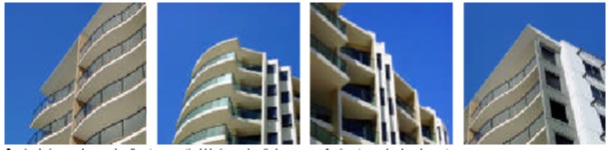 balcony roofs, wall articulation expressed with different colours, curves in plan and section, and window awnings;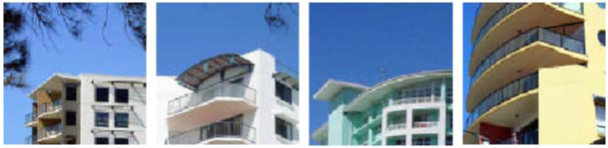 Roof top outlooks, tensile structure as shading devices; and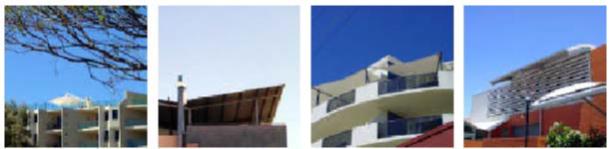 lightweight structures use white frame elements in steel and timber, bold colour contrast.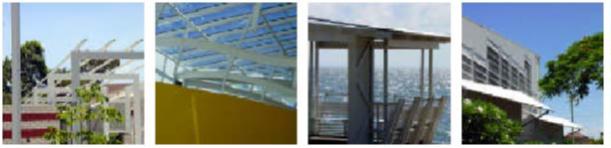 existing pine trees, palm trees, mature fig and cotton trees are retained.Riparian and wetland setbacks (refer Overlay map - Riparian and wetland setback to determine if the following requirements apply)Riparian and wetland setbacks (refer Overlay map - Riparian and wetland setback to determine if the following requirements apply)Riparian and wetland setbacks (refer Overlay map - Riparian and wetland setback to determine if the following requirements apply)Riparian and wetland setbacks (refer Overlay map - Riparian and wetland setback to determine if the following requirements apply)RAD67No development is to occur within:50m from top of bank for W1 waterway and drainage line30m from top of bank for W2 waterway and drainage line20m from top of bank for W3 waterway and drainage line100m from the edge of a Ramsar wetland, 50m from all other wetlands.